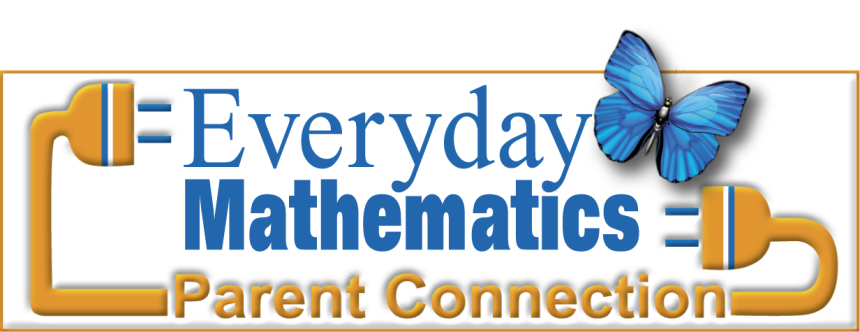 Noche de Matemáticas con la Familia(escuela)(Día y Fecha) (Hora)NO proporcionaremos guarderíaLo invitamos para que tenga una experiencia sobre lo que estamos enseñando, como se está enseñando y como puede ayudar a su hijo (a) este año. Usted va a tomar una actividad de matemáticas a la casa para que refuerce el aprendizaje y disfrute mientras lo hace. Esta noche ha sido diseñada para los niños en edad escolar y es una gran oportunidad para que usted tenga un tiempo de compartir con su hijo en su salón de clases. Nombre del Estudiante_______________________  Grado ____________ SI,  Yo/Nosotros asistiremos a la Noche de MatemáticasNúmero de Personas _____Necesitaré guardería para ____ niños. Edades _____Devolver el formulario el viernes 14 de enero de 2011.